DCHS Band Chair Challenge Form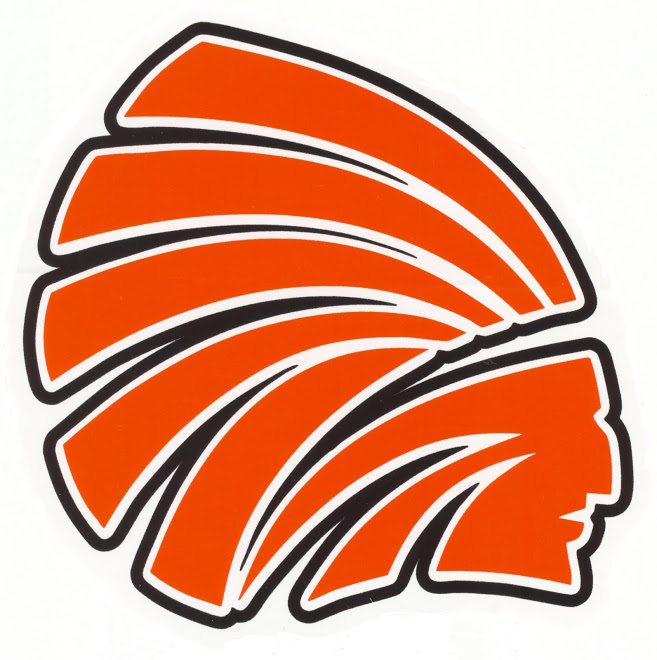 It is the responsibility of the challenger to keep this form until the agreed upon challenge date and time. Challenger – _________________________________________		Current Chair – __________Challenged – _________________________________________		Current Chair – __________Music for the challenge – ____________________________________________________________________Date and time of challenge – ________________________________________________________________Director Initial – __________	DCHS Band Chair Challenge FormIt is the responsibility of the challenger to keep this form until the agreed upon challenge date and time. Challenger – _________________________________________		Current Chair – __________Challenged – _________________________________________		Current Chair – __________Music for the challenge – ____________________________________________________________________Date and time of challenge – ________________________________________________________________Director Initial – __________	ToneNotesRhythmToneNotesRhythmToneNotesRhythmToneNotesRhythm